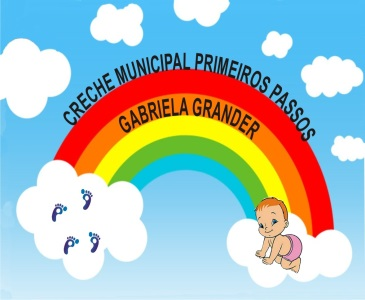 Nome da Experiência:  O Brincar e o Desenvolvimento Motor da criançaDireito de aprendizagem: Conviver, brincar, participar, explorar, expressar e conhecer-se.Campo de Experiência: Corpo, gestos e movimentos;                             Espaços, tempos, quantidades, relações e transformações.Direitos: Conviver, brincar, participar, explorar, expressar e conhecer-se.Objetivos: Estimular a coordenação motora;Explorar livremente e sentir as sensações pela manipulação de objetos;Explorar o ambiente pela ação e observação, manipulando, experimentando e fazendo descobertas.Descrição da experiência: As crianças de 1 a 3 anos têm necessidade de conhecer e sentir a textura dos objetos. Para isso precisam tocar brinquedos e objetos de diferentes formas, cores, tamanhos, texturas e sons. Por meio destes materiais é possível incentivar a criação de brincadeiras que permitam desenvolver noções concretas de conceitos importantes como: dentro/fora; grande/pequeno; em cima/embaixo; liso/áspero; duro/mole; redondo/quadrado e assim por diante.O adulto contribui quando reconhece e aceita o bebê em cada etapa do seu desenvolvimento, oferecendo condições para que a experiência seja vivenciada, dando-lhe liberdade de movimentos.O que a criança vive, brinca e experimenta é o que ela aprende. Respeitar seu ritmo é confiar na sua capacidade de desenvolvimento e independência. Para que isso ocorra é preciso não interferir desnecessariamente nas brincadeiras e movimentos.Em inúmeras situações, a autonomia da criança e o sentimento de competência são bloqueados pelo adulto, sob o pretexto de ajudá-la ou estimulá-la. Mas, desta forma, ele priva a criança de finalizar a ação que ela começou.Referência: Link abaixo:http://artesemovimento.com.br/o-brincar-e-desenvolvimento-motor-da-crianca/